П О С Т А Н О В Л Е Н И Еот 13.01.2020   № 17г. МайкопО внесении изменений в постановление Администрации муниципального образования «Город Майкоп» от 13.06.2019 № 710 «Об установлении тарифов на платные услуги, предоставляемые Муниципальным унитарным предприятием «Майкопское троллейбусное управление» муниципального образования «Город Майкоп»В соответствии со статьёй 17 Федерального закона от 06.10.2003 № 131-ФЗ «Об общих принципах организации местного самоуправления в Российской Федерации», на основании Решения Совета народных депутатов муниципального образования «Город Майкоп» от 18.12.2008 № 91-рс «О Порядке принятия решений об установлении тарифов на услуги муниципальных предприятий и учреждений муниципального образования «Город Майкоп», п о с т а н о в л я ю:1. В постановление Администрации муниципального образования «Город Майкоп» от 13.06.2019 № 710 «Об установлении тарифов на платные услуги, предоставляемые Муниципальным унитарным предприятием «Майкопское троллейбусное управление» муниципального образования «Город Майкоп» внести следующие изменения:1.1. Установить дополнительные тарифы на платные услуги, предоставляемые Муниципальным унитарным предприятием «Майкопское троллейбусное управление» муниципального образования «Город Майкоп», дополнив Приложение к постановлению Администрации муниципального образования «Город Майкоп» от 13.06.2019 № 710 строками следующего содержания:« 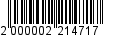                                                                                                                     ».2. Настоящее постановление опубликовать в газете «Майкопские новости» и разместить на официальном сайте Администрации муниципального образования «Город Майкоп».3. Постановление «О внесении изменений в постановление Администрации муниципального образования «Город Майкоп» от 13.06.2019 № 710 «Об установлении тарифов на платные услуги, предоставляемые Муниципальным унитарным предприятием «Майкопское троллейбусное управление» муниципального образования «Город Майкоп» вступает в силу со дня его официального опубликования. Глава муниципального образования«Город Майкоп»                                                                            А.Л. ГетмановАдминистрация муниципального образования «Город Майкоп»Республики Адыгея 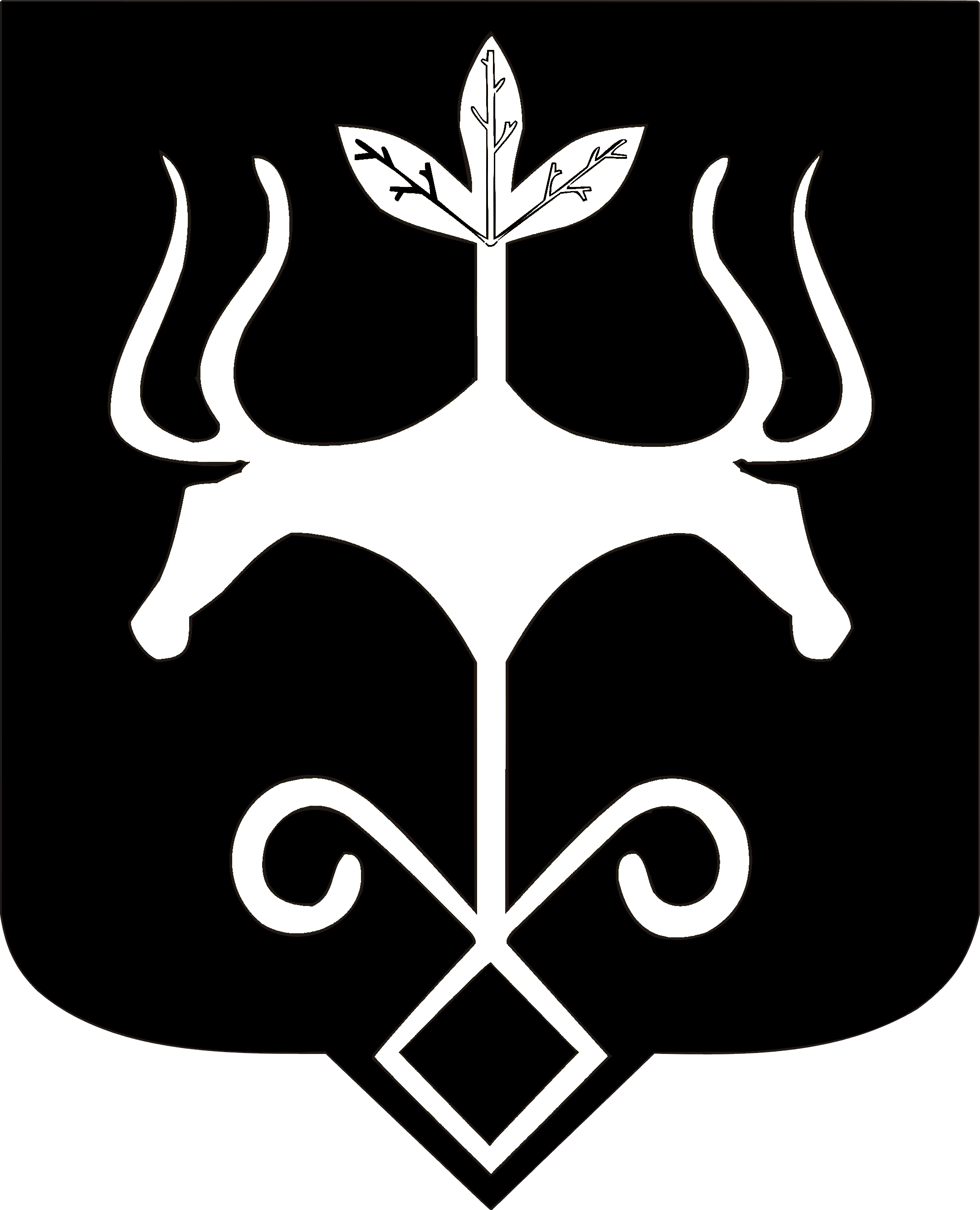 Адыгэ Республикэммуниципальнэ образованиеу 
«Къалэу Мыекъуапэ» и Администрацие№п/пНаименование услугЦена с НДС, руб.7Стоимость разработки технического условия на 1 точку подвеса на опоре контактной сети1645,08Стоимость проведения 1 предрейсового медицинского освидетельствования водителя42,09Стоимость проведения 1 предрейсового осмотра автомобиля88,010Стоимость 1 часа использования автомобиля АП-18-09 с автовышкой1500,0